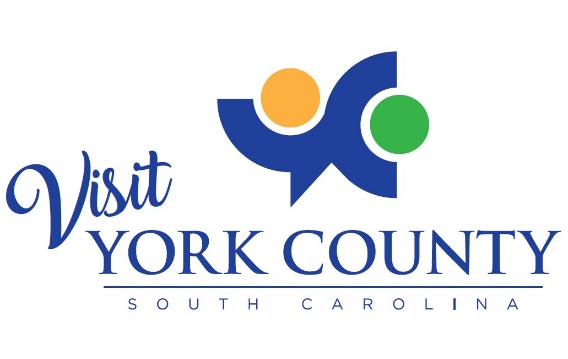   ROCK HILL/YORK COUNTY CONVENTION AND VISITORS BUREAUBOARD OF COMMISSIONERS’ MEETINGRock Hill-York County Airport Wednesday, September 22, 2021  |  8:00 a.m.CALL TO ORDER		Denise CubbedgeAPPROVAL OF MINUTES		BoardTREASURER’S REPORT		Tommy SchmolzeCEO REPORT								Billy DunlapNEW BUSINESSCertificate of Deposit withdrawal				Tommy SchmolzeUpdate on future of Visit York County				Billy DunlapCOMMISSIONER COMMENTSADJOURNMENT						      		Denise CubbedgeNEXT VISIT YORK COUNTY BOARD OF COMMISSIONERS’ MEETINGWednesday, October 27 | 8:00amRock Hill-York County Airport